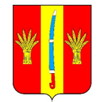 СОВЕТ ДЕПУТАТОВ НОВОАЛЕКСАНДРОВСКОГО ГОРОДСКОГО ОКРУГА СТАВРОПОЛЬСКОГО КРАЯ ПЕРВОГО СОЗЫВАРЕШЕНИЕ18 августа 2021 г.                                                                                       № 51/489г. НовоалександровскО ВНЕСЕНИИ ИЗМЕНЕНИЙ В ПОЛОЖЕНИЕ О БЮДЖЕТНОМ ПРОЦЕССЕ В НОВОАЛЕКСАНДРОВСКОМ ГОРОДСКОМ ОКРУГЕ СТАВРОПОЛЬСКОГО КРАЯ, УТВЕРЖДЕННОЕ РЕШЕНИЕМ СОВЕТА ДЕПУТАТОВ новоалександровского городского округа Ставропольского края первого созыва от 10 ноября 2017 г.             № 7/72В соответствии с Бюджетным Кодексом Российской Федерации, Федеральным законом от 06.10.2003 г. № 131-ФЗ «Об общих принципах организации местного самоуправления в Российской Федерации» Совет депутатов Новоалександровского городского округа Ставропольского краяРЕШИЛ:Внести в Положение о бюджетном процессе в Новоалександровском городском округе Ставропольского края, утвержденное решением Совета депутатов Новоалександровского городского округа Ставропольского края первого созыва от 10 ноября 2017 г. № 7/72 «Об утверждении Положения о бюджетном процессе в Новоалександровском городском округе Ставропольского края», следующие изменения:1. в статье 7:а) дополнить пунктом 46) следующего содержания:«46) принятие решений о применении бюджетных мер принуждения; решений об их изменении, их отмене, решений об отказе в применении бюджетных мер принуждения в случаях и порядке, установленных Правительством Российской Федерации, направление указанных решений Федеральному казначейству и копий соответствующих решений органам муниципального финансового контроля и объектам контроля;»;б) дополнить пунктом 47) следующего содержания:«47) установление порядка проведения мониторинга качества финансового менеджмента в отношении главных распорядителей средств бюджета городского округа;»;в) дополнить пунктом 48) следующего содержания:«48) установление порядка взыскания средств в объеме остатка не использованной на начало очередного финансового года субсидии при отсутствии решения получателя бюджетных средств, предоставившего субсидию, о наличии потребности направления этих средств на цели предоставления субсидии;»;г) дополнить пунктом 49) следующего содержания:«49) согласование решений налоговых органов об изменении сроков уплаты налогов и сборов (за исключением государственной пошлины), в части сумм, подлежащих зачислению в бюджет городского округа;». 2. в статье 18 пункт 2 изложить в следующей редакции:«2. Проект решения Совета депутатов городского округа о бюджете городского округа на очередной финансовый год и плановый период составляется в порядке, установленном администрацией городского округа.»;3. в пункте 1 статьи 25:а) в подпункте 4) после слова «предусмотренных» дополнить словами «проектом решения Совета депутатов городского округа о бюджете городского округа на очередной финансовый год и плановый период»;б) дополнить подпунктом 7.1)  следующего содержания:«7.1) в случае перераспределения бюджетных ассигнований между разделами, подразделами,  целевыми статьями и группами видов расходов бюджета городского округа в  пределах  общего объема бюджетных ассигнований, предусмотренных главному распорядителю  бюджетных  средств  в  текущем  финансовом  году  и плановом периоде на основании уведомлений о предоставлении субсидий, субвенций, иных межбюджетных  трансфертов,  имеющих  целевое  назначение,  в соответствии с абзацем   восьмым   пункта  3  статьи  217  Бюджетного  кодекса  Российской Федерации;»;4. в статье 26:а) в пункте 2:абзац третий дополнить словами «бюджетной классификации Российской Федерации»;абзац четвертый изложить в следующей редакции:«расходов бюджета городского округа по разделам, подразделам, целевым статьям (муниципальным программам и непрограммным направлениям деятельности) и группам видов расходов классификации расходов бюджетов в ведомственной структуре расходов бюджета городского округа;»;б) в подпункте 1) пункта 4:в абзаце втором слова «кодам видов доходов и подвидов доходов» заменить словами «группам, подгруппам и статьям классификации доходов бюджетов бюджетной классификации Российской Федерации»;абзац четвертый изложить в следующей редакции:«расходов бюджета городского округа по разделам, подразделам, целевым статьям (государственным программам и непрограммным направлениям деятельности) и группам видов расходов классификации расходов бюджетов в ведомственной структуре расходов бюджета городского округа;»;5. Настоящее решение вступает в силу со дня его официального опубликования.Председатель Совета депутатов Новоалександровского городского округа Ставропольского края                                     Д.В. СтраховГлава Новоалександровского городского округаСтавропольского края                                   С.Ф. Сагалаев